Додаток 4
до Інструкції з діловодства у Національній комісії зі стандартів державної мови
(пункт 1.4.6)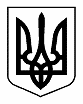 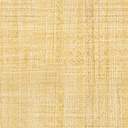 НАЦІОНАЛЬНА КОМІСІЯ ЗІ СТАНДАРТІВ ДЕРЖАВНОЇ МОВИпроспект Берестейський, 10, м. Київ, 01135Фактична адреса (для листування): Несторівський провулок, 4, м. Київ, 04053 Тел.: (044) 235-00-30, e-mail: info@mova.gov.ua, web: https://mova.gov.ua  код згідно з ЄДРПОУ 43510755